	ÚSMĚV pro Seniory, Denní stacionář, U Hostavického potoka 1, 198 00 Praha 14,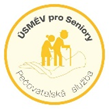 Informace o zpracovávání osobních údajůklienta sociální služby Denní stacionářJméno a příjmení klienta:	Datum narození klienta:	Bydliště klienta:		Klient služby. Úsměv pro Seniory, Denní centrum, U Hostavického potoka 1, 198 00 Praha 14, IČ: ………… (dále jen „poskytovatel“), nebo jeho zástupce, podpisem tohoto dokumentu bere na vědomí, že při poskytování sociálních služeb dle Smlouvy o poskytnutí sociální služby jsou zpracovávány jeho níže uvedené osobní údaje v rozsahu nutném pro splnění smluvních - zákonných povinností zařízení sociálních služeb, a to po dobu vyplývající z právních předpisů, případně po dobu trvání smlouvy:- 	jméno, příjmení, datum narození, adresa bydliště, korespondenční adresa, telefonický kontakt, Povinnost poskytnout osobní údajeKlient, nebo jeho zástupce, je srozuměn s tím, že pokud by se zpracováním osobních údajů ve výše uvedeném rozsahu nesouhlasil, zařízení sociálních služeb by mu nemohlo požadovanou sociální službu poskytnout. Poskytnutí výše uvedených údajů je tedy smluvním požadavkem.Zpracování na základě oprávněných zájmů Klient, nebo jeho zástupce, dále bere na vědomí, že poskytovatel sociálních služeb zpracovává na základě svých oprávněných zájmů další osobní údaje klienta (dosažené vzdělání, rodinný stav, státní příslušnost, poslední zaměstnání, místo narození, dřívější bydliště), a to za účelem individualizace péče a zlepšování poskytovaných služeb. Poskytnutí těchto údajů není povinné. Příjemci osobních údajů jsou pouze subjekty, u nichž předání vyplývá přímo ze zákona.Práva klienta související se zpracovánímKlient má právo žádat o informace o kategoriích zpracovávaných osobních údajů, účelu, době a povaze zpracování a o příjemcích osobních údajů;Klient má právo požádat o poskytnutí kopie zpracovávaných osobních údajů;Klient má právo požádat při naplnění podmínek stanovených relevantními právními předpisy, aby osobní údaje byly opraveny, doplněny nebo vymazány, případně jejich zpracování omezeno;Klient má právo vznést námitku proti zpracovávání osobních údajů a právo podat stížnost u dozorového úřadu;Klient má právo být informován o případech porušení zabezpečení osobních údajů a to tehdy, pokud je pravděpodobné, že daný případ porušení bude mít za následek vysoké riziko pro jeho práva a svobody. Prohlášení klienta nebo jeho zástupcePoté, co jsem měl možnost klást doplňující otázky a zeptat se na vše, co pokládám za podstatné, a moje dotazy mi byly uspokojivě zodpovězeny, prohlašuji, že jsem informacím a vysvětlením plně porozuměl a považuji poučení mé osoby za dostatečné. Ve Praze dne 											podpis klienta (zástupce)